Уважаемые коллеги!Тульская областная организация Профсоюза работников народного образования и науки РФ направляет Соглашения между министерством образования  Тульской области и Тульской областной организацией Профсоюза работников народного образования и науки РФ на 2021 – 2023 годы (далее  -  областное отраслевое Соглашение).Областное отраслевое Соглашение было подписано 17 декабря 2020г. Шевелевой Алевтиной Александровной – министром образования Тульской области и Ларичевой  Ольгой Владимировной - председателем Тульской областной организации Профсоюза работников народного образования и науки РФ при участии Ильюшиной  Светланы Михайловны  - директора департамента труда и занятости населения министерства труда и социальной защиты Тульской области.Рекомендуем использовать областное отраслевое Соглашение при разработке территориальных отраслевых соглашений и коллективных договоров образовательных организаций.Обращаем внимание на вопросы, связанные с изменениями в российском законодательстве по предоставлению гарантий работникам при переводе их на дистанционный режим работы, на принятие нормативных правовых актов на уровне Российской Федерации по осуществлению выплаты денежного вознаграждения за классное руководство педагогическим работникам общеобразовательных организаций. Областное отраслевое Соглашение предусматривает установление компенсационных выплат за счет средств работодателя работникам образовательных организаций за выполнение работы, не входящей в основные должностные обязанности работника, по защите социально-трудовых интересов работников, подготовке, заключению коллективного договора и контролю за его выполнением; осуществлению контроля со стороны Профсоюза за своевременной выплатой заработной платы работникам.Особое внимание обратите на пункты: 1.5., 1.6., 3.1.2., 3.1.6., 3.1.11, 3.1.13., 3.1.15., 3.1.18., 3.1.19., 3.1.21., 4.5.3.,  5.1.4., 5.1.7., 5.2.1., 6.10.Приложение: Областное отраслевое Соглашение на 49 л.                        Копия листа 44 Соглашения с подписями. 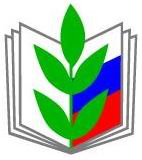 ПРОФСОЮЗ РАБОТНИКОВ НАРОДНОГО ОБРАЗОВАНИЯ И НАУКИ РОССИЙСКОЙ ФЕДЕРАЦИИТУЛЬСКАЯ ОБЛАСТНАЯ ОРГАНИЗАЦИЯ ПРОФСОЮЗА КОМИТЕТ ОБЛАСТНОЙОРГАНИЗАЦИИ          300041, г. Тула,  пр. Ленина, д.46                 
тел. (8-4872) 36-43-69; факс (8-4872) 36-43-69
E-mail: tulaobkom@yandex.ruhttp://www.tulaed - union.ruПредседателям территориальных, первичных организаций Профсоюза           21.12 .2020г.                   №309На № ___________ от _________Председателям территориальных, первичных организаций ПрофсоюзаПредседатель Казакова Любовь Яковлевна,главный специалист,тел.:8 (4872) 76-56-88,tulakazak@mail.ru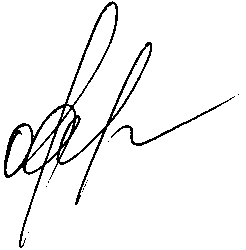 Ларичева О.В.